Triage Tool DevelopmentThe High Impact User (HIU) Co-ordinator will triage patients to decide who they should prioritise working with. The HIU Service at the Bristol Royal Infirmary has developed a local tool which they use to support triaging called Bristol EDITT (Bristol Emergency Department Impact Triage Tool). This tool assesses the patient’s level of risk and their attendance in the last year. It is important to note that The EDITT Tool has been developed locally by the HIU Team and has not undergone validity/reliability testing at this stage. As part of the SHarED project we are keen to find out if it is possible and indeed appropriate to use a standardised triage tool across a region; or whether variations in demographics and need are too great meaning that individual tools need to be used. Bristol EDITT may prove to be not sensitive enough in different regions resulting in the highest impact users being missed. For example, the Bristol EDITT has a strong focus on homelessness and addictions which may not be a problem in an area that has a higher proportion of patients with chronic pain. If the Bristol EDITT tool is solely used, the patients that frequently present with chronic pain would not be prioritised as they would present with too a low score.In order to review the sensitivity of Bristol EDITT in different trusts we will use Plan, Do, Study, Act (PDSA) cycles to test and compare it with other triaged tools used in each trust, as well as comparing the other tools with each other. Below describes the testing rounds that will be completed and the process for comparison. This is supported by the use of the table on the next page, which can be used to summarise the sensitivity of different tools. 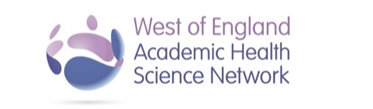 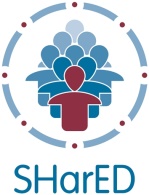 	Triage Tool PDSA CycleExample for Great Western Hospitals – edit for your local trustTriage RoundPDSA CycleTriage ToolWhenNumber of patients identifiedNumber of patients missed in comparison to local toolComments What did and didn’t work well?11EDITTAugust12Great Western Hospitals (Local tool)August-23Gloucestershire Royal HospitalsSeptember24Royal United Hospitals BathSeptember25North Bristol TrustSeptember26Weston General Hospital, UHBWSeptember37CombinedOctober